   RESUME 	     KAMAL 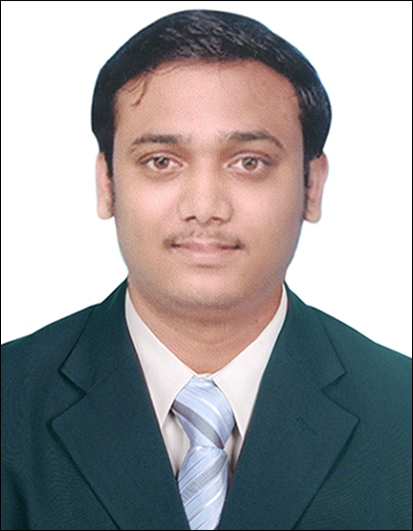 Dubai, UAEC/o-Mobile:	+971504973598Email:	kamal.345117@2freemail.com   				         Date of Birth:   2nd May 1986PROFESSIONAL PROFILE   8+ years of work experience on company financial account operation which provides substantial knowledge in regulatory reporting, accounting operations and financial management. Furthermore, I have the ability to effectively and accurately response to financial inquiries of potential clients. In addition, my work experience provides a venue to build excellent relationships with my colleagues, supervisors and clients.SKILLS:A self starter with the capability of learning quickly in a fast-paced environment.Punctual, reliable and willing to work overtime when needed. Ability to communicate effectively in oral and written EnglishStrong organizational skills to manage multiple tasks and complete them on time.Strong customer focused service skills.UAE Employment History Senior AccountantFrom March 2010 to November 2015Nigma Lifts Inst. & Maint. LLC, P.O Box 52332 Dubai, UAE.		 Job Duties: Daily cash Flow and Journal Voucher Entry.Bank Reconciliation.In depth knowledge in cash flow analysis and forecasting.  Monitoring of bank accounts.Participate in month-end close activities including the preparation and review of journal entries and review of budget-to-actual reports.Preparation of monthly and annual financial management reports, profit & Loss account and balance sheet and other reports.Payroll which includes payroll preparation, cash advance, loans and other deduction and preparing in WPS (Wage protection system) method as per UAE Law.Review and preparation for account payables and disbursements as per the schedule.Reconciliation of receivables and collection of customer’s outstanding accounts.Reconcile general ledgers, post journal entries.Petty cash replenishment.Consolidation, inter-company transactions and reconciliations including foreign currency accounting.Follow up the overdue payment from customers sending reminder letter, emails & organizing a meeting with clients and every follow ups reporting to the management.Participate in management meetings recommends financial actions by analyzing accounting options.Interface with management in various departments, including engineering, sales operations, IT and legal.Secures financial information by completing data base backups.Account Payable ClarkFrom March 2007 to 2010		 Nigma Lifts Inst. & Maint. LLC, P.O Box 52332 Dubai, UAE.Job Duties:  Match purchase orders to invoices and enter invoices into computerReconcile processed work by verifying entries and comparing system reports to balancesCharge expenses to accounts and cost centers by analyzing invoice/expense reports and recording entriesPay vendors by monitoring discount opportunities, verifying federal id numbers, scheduling and preparing checks, resolving purchase order, contract, invoice, or payment discrepancies and documentation.Pay employees by receiving and verifying expense reports for advances; preparing checksMaintain accounting ledgers by verifying and posting account transactionsRespond to all vendor inquiries.Verify vendor accounts by reconciling monthly statements. Enter new or update vendor names and data.Provide accurate and effective document preparation and records management relative to the AP function in accordance with records retention policies and proceduresProtect organization’s value by keeping information confidentialAssist in month end closingAssist with other projects as neededUpdate job knowledge by participating in educational opportunities EducationGraduate in BBA (Bachelor of Business Administration & Accounting) in Bharathidasan University, Tiruchirappalli, Tamil Nadu, India (Year 2003 – 2006)Higher Secondary Course Certificate (H.S.C.C ) passed in Year 2003Secondary School Leaving Certificate (S.S.L.C)  passed in Year 2001IT ExpertiseSpecial Software:	PACT accounting software (complete accounting package)Financial accounting on Software ( Tally 4.5, 5.4, 6.3, 7.2)Basic of computer.Working Knowledge of MS-Office.Working Knowledge of Internet.Special SkillUAE  Light motor vehicle licenseLanguages:English, Tamil & HindiPersonal InformationNationality		:	IndiaMarital Status 	:	MarriedReligion		:	MuslimVisa Status		:	Visit Visa  